Додаток 31  до наказу Міністерства освіти             і науки України від 14.02.2019 № 196       ЖУРІХХIІ Всеукраїнської учнівської олімпіадиз економікиВавдіюкНаталія Степанівназавідувач кафедри Луцького національного технічного університету, професор, доктор економічних наук (голова)ДлугопольськийОлександр Володимировичпрофесор Тернопільського національного економічного університету, доктор економічних наук (заступник голови)Юхименко Петро Івановичпрофесор Білоцерківського національного аграрного університету, доктор економічних наук (заступник голови)Палехова Вікторія Антонівнадоцент Чорноморського державного університету                   імені Петра Могили (заступник голови)Базилінська Олена Яківнадоцент Національного університету «Києво-Могилянська академія», кандидат економічних наукБаула Олена Вікторівназаступник декана Луцького національного технічного університету, доцент, кандидат економічних наукВікарчук Ольга Іванівназавідувач кафедри  Житомирського державного університету імені Івана Франка, кандидат економічних наукГавриленко Любов Іванівназаступник директора гімназії № 95 Криворізької міської ради Дніпропетровської областіГнатишинМарія Андріївнадоцент Львівського національного університету     імені Івана Франка, кандидат економічних наукГубатюк Ігор Володимировичдоцент Чернівецького національного університету              імені Юрія Федьковича, кандидат економічних наук                                             Дзьоба Наталія Володимирівнаучитель Миколаївського економічного ліцею № 1 Миколаївської міської ради                                            Продовження додатка 31Димарчук Тетяна Вікторівнаучитель Іванківського районного ліцеюДименкоРуслан Анатолійовичзавідувач кафедри Державного університету телекомунікацій, кандидат економічних наукЄлисєєваЛюдмила Володимирівнастарший викладач Східноєвропейського національного університету імені Лесі Українки, кандидат економічних наукКирильчукОльга Валеріївнадоцент Київського національного університету              імені Тараса Шевченка, кандидат економічних наукКоваль Надія Володимирівнадоцент Білоцерківського національного аграрного університету, кандидат економічних наукКотенок Дарія Михайлівнадоцент Київського національного економічного університету імені Вадима Гетьмана, доцент, кандидат економічних наукКрамаренко Анна Олександрівнастарший викладач Харківського національного університету імені В.Н. Каразіна, кандидат економічних наукКрасота Олена Вадимівна доцент Київського національного університету                 імені Тараса Шевченка, кандидат економічних наукЛіщук Віра Іванівнадоцент Східноєвропейського національного університету імені Лесі Українки, кандидат економічних наукЛомачинськаІрина Анатоліївнадоцент Одеського національного університету             імені І. І. Мечникова, кандидат економічних наукЛопухКсенія ВолодирівнаКиївського національного економічного університету імені Вадима Гетьмана, доцент, кандидат економічних наукЛютакОлена Миколаївнапрофесор Луцького національного технічного університету, доктор економічних наукМехЛариса Михайлівнадоцент Національного університету «Чернігівський колегіум імені Т.Г. Шевченка»НебаваМикола Івановичдекан Вінницького національного технічного університету, кандидат економічних наук                                              Продовження додатка 31НіколаєнкоСергій Миколайовичвикладач Житомирського державного університету імені Івана Франка, кандидат економічних наукОлійник Олександр Миколайовичдоцент Запорізького національного університету, кандидат філософських наукОнчева ТетянаВолодимирівнаучитель Білоцерківського навчально-виховного комплексу «Загальноосвітня школа І-ІІІ ступенів № 13 – Дошкільний навчальний заклад» Білоцерківської міської ради Київської областіПаньковВіктор Георгійовичстарший науковий співробітник Інституту педагогіки Національної академії педагогічних наук України, кандидат фізико-математичних наук (за згодою)Петрушенко Юрій Миколайовичзавідувач кафедри Сумського державного університету, доктор економічних наукПилипенкоВячеслав Валентиновичдоцент Сумського національного аграрного університету, кандидат економічних наукПонедільчук Тетяна Василівназаступник декана Білоцерківського національного аграрного університету, доцент, кандидат економічних наукРибак Надія Володимирівнадоцент Білоцерківського національного аграрного університету, кандидат економічних наукСотула Оксана Віталіївнадоцент Черкаського національного університету імені Богдана Хмельницького, кандидат економічних наукСторощук Богдан Дмитровичдоцент Чернівецького національного університету імені Юрія Федьковича, кандидат економічних наукСухарєваОлена Сергіївна директор Первомайської гімназії № 3 Первомайської міської ради Харківської областіТимченко Ірина Євгеніївназавідувач кафедри Харківського економіко-правового університету, кандидат економічних наукУсик Віра Іванівнадокторант Київського національного економічного університету імені Вадима Гетьмана, доцент, кандидат економічних наук                                               Продовження додатка 31ЦоглаОлена Орестівнадоцент Комунального закладу Львівської обласної ради «Львівський обласний інститут післядипломної педагогічної освіти», кандидат економічних наукВ. о. директора Державної наукової установи «Інститут модернізації змісту освіти»Ю. І. ЗавалевськийДиректор департаменту загальної середньої та дошкільної освіти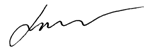 Ю. Г. Кононенко